Grupa 3 – latkiTemat tygodnia: „Wiosna na łące” – 14.05.2020Temat dnia: „Biedroneczki są w kropeczki” .List od biedronki.Witam Was kochane dzieci, jestem biedronką, na imię mam Lola.
Spotkało mnie coś bardzo przykrego i chciałam Wam o tym opowiedzieć i poprosić o pomoc.
Skakałam po zielonych łąkach, z łodyżki na listek. Spotkałam Ślimaka i małego Żuka: „Gdzie idziesz biedroneczko?” – pytali. „Czego tutaj szukasz?”.
A ja płacze i płacze... jestem taka smutna...
Pogubiłam kropki i co ja teraz zrobię?
Ale może Wy dzieci mi pomożecie?

Liczę na Waszą pomoc. Lola
2. Rozmowa nawiązująca do treści listu:
• Kto spacerował po łące?
• Jak na imię miała biedronka?
• Kogo spotkała biedronka?
• Jaki miała kłopot biedronka?3. Podział na sylaby wyrazów: biedronka, żuk, ślimak (Podpisanie odpowiednią liczbą kropek)
4. „Kropki biedronki” – rodzic przedstawia sylwetę biedronki. Dziecko odpowiada na pytania:
• Jakiego koloru jest biedronka?
• Ile kropek ma biedronka na jednym skrzydle, a ile na drugim?
• Ile kropek ma biedronka na obydwóch skrzydłach?
• Na którym skrzydle biedronka ma więcej, a na którym mniej kropek?
Dzieci z nauczycielem przeliczają kropki biedronki.

5. „Szukamy kropek” – praca indywidualna.
(BIEDRONECZKA PO ŁĄCE SOBIE CHODZIŁA I KROPKI POGUBIŁA – TERAZ ŁZAMI SIĘ ZALEWA NAD SWYM LOSEM PŁACZE – MIAŁAM 5 PIĘKNYCH KROPEK I JUŻ ICH NIE ZOBACZE!Praca plastyczna kolorowanie kredkami biedronki na kolor czerwony, z plasteliny wypełnianie kropek.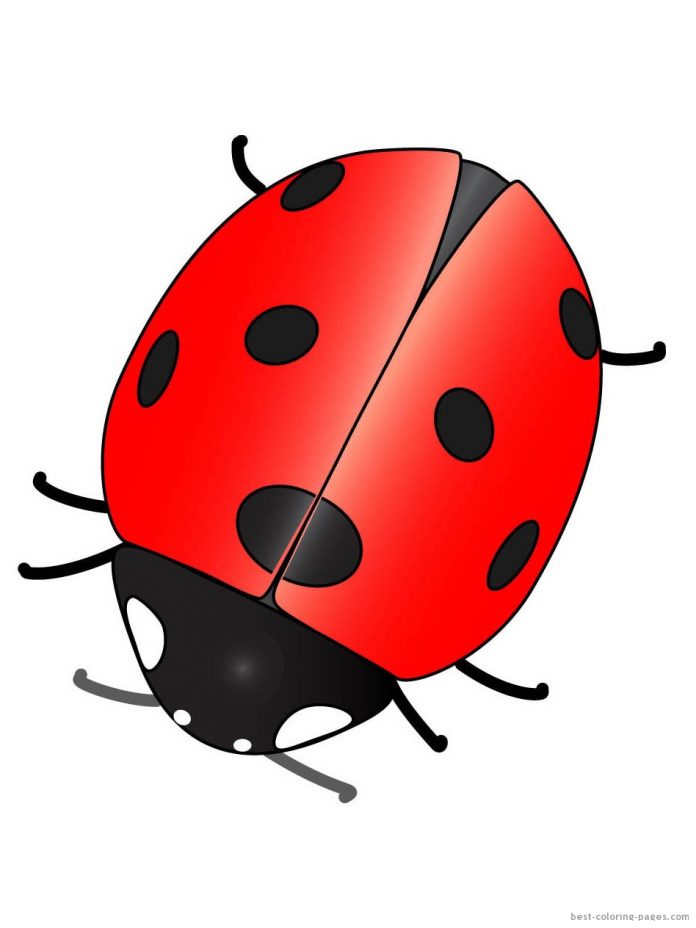 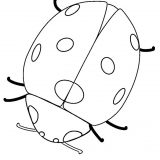 